Total Marks allotted: 50 marksDetails of Continuous Assessment (CA)40% of the total marks per course. Marks allotted for CA is 20 marks.Breakup of the 20 Marks is as follows:b) Details of Semester End Examination (SEE)60% of the total marks per course. Marks allotted for SEE is 30 Marks.Duration of examination will be One Hour. QUESTION PAPER FORMAT                                          All Questions are compulsory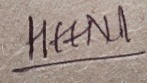 Signature								Signature		(Program Chairperson & Vice Principal)				(Principal)Program: Bachelor of Management Studies(2023-24)Program: Bachelor of Management Studies(2023-24)Program: Bachelor of Management Studies(2023-24)Program: Bachelor of Management Studies(2023-24)Semester ISemester ICourse: Business MathematicsCourse: Business MathematicsCourse: Business MathematicsCourse: Business MathematicsCourse Code: Course Code: Teaching SchemeTeaching SchemeTeaching SchemeTeaching SchemeEvaluation SchemeEvaluation SchemeLecture (Hours per  week)PracticalTutorialCreditsContinuous Assessment (CA) Semester End Examinations (SEE) 02NilNil022030Learning Objectives:Learning Objectives:Learning Objectives:Learning Objectives:Learning Objectives:Learning Objectives:To apply the basics of Mathematical skills which are imperative in Finance and Management.To help students appreciate the importance of mathematics in business. To apply the basics of Mathematical skills which are imperative in Finance and Management.To help students appreciate the importance of mathematics in business. To apply the basics of Mathematical skills which are imperative in Finance and Management.To help students appreciate the importance of mathematics in business. To apply the basics of Mathematical skills which are imperative in Finance and Management.To help students appreciate the importance of mathematics in business. To apply the basics of Mathematical skills which are imperative in Finance and Management.To help students appreciate the importance of mathematics in business. To apply the basics of Mathematical skills which are imperative in Finance and Management.To help students appreciate the importance of mathematics in business. Learning Outcomes:Learning Outcomes:Learning Outcomes:Learning Outcomes:Learning Outcomes:Learning Outcomes:              At the end of the course module, the students should be able to:Appreciate the applications of Mathematics in Business Management. To understand the practical relevance of mathematical concepts such as Derivatives in areas of Business Management.To understand the practical relevance of financial mathematical concepts related to shares & Mutual funds with understanding of brokerage involved              At the end of the course module, the students should be able to:Appreciate the applications of Mathematics in Business Management. To understand the practical relevance of mathematical concepts such as Derivatives in areas of Business Management.To understand the practical relevance of financial mathematical concepts related to shares & Mutual funds with understanding of brokerage involved              At the end of the course module, the students should be able to:Appreciate the applications of Mathematics in Business Management. To understand the practical relevance of mathematical concepts such as Derivatives in areas of Business Management.To understand the practical relevance of financial mathematical concepts related to shares & Mutual funds with understanding of brokerage involved              At the end of the course module, the students should be able to:Appreciate the applications of Mathematics in Business Management. To understand the practical relevance of mathematical concepts such as Derivatives in areas of Business Management.To understand the practical relevance of financial mathematical concepts related to shares & Mutual funds with understanding of brokerage involved              At the end of the course module, the students should be able to:Appreciate the applications of Mathematics in Business Management. To understand the practical relevance of mathematical concepts such as Derivatives in areas of Business Management.To understand the practical relevance of financial mathematical concepts related to shares & Mutual funds with understanding of brokerage involved              At the end of the course module, the students should be able to:Appreciate the applications of Mathematics in Business Management. To understand the practical relevance of mathematical concepts such as Derivatives in areas of Business Management.To understand the practical relevance of financial mathematical concepts related to shares & Mutual funds with understanding of brokerage involvedPedagogy:Pedagogy:Pedagogy:Pedagogy:Pedagogy:Pedagogy:The objective of the course is to encourage students to learn and to appreciate the use of Mathematics. Hence,Business Applications of mathematical techniques studied would be discussed in class. Problems given to students would be to test concepts and reasoning. Problems involving detailed calculations/ simplifications will be avoided. Adaptive teaching methods.The objective of the course is to encourage students to learn and to appreciate the use of Mathematics. Hence,Business Applications of mathematical techniques studied would be discussed in class. Problems given to students would be to test concepts and reasoning. Problems involving detailed calculations/ simplifications will be avoided. Adaptive teaching methods.The objective of the course is to encourage students to learn and to appreciate the use of Mathematics. Hence,Business Applications of mathematical techniques studied would be discussed in class. Problems given to students would be to test concepts and reasoning. Problems involving detailed calculations/ simplifications will be avoided. Adaptive teaching methods.The objective of the course is to encourage students to learn and to appreciate the use of Mathematics. Hence,Business Applications of mathematical techniques studied would be discussed in class. Problems given to students would be to test concepts and reasoning. Problems involving detailed calculations/ simplifications will be avoided. Adaptive teaching methods.The objective of the course is to encourage students to learn and to appreciate the use of Mathematics. Hence,Business Applications of mathematical techniques studied would be discussed in class. Problems given to students would be to test concepts and reasoning. Problems involving detailed calculations/ simplifications will be avoided. Adaptive teaching methods.The objective of the course is to encourage students to learn and to appreciate the use of Mathematics. Hence,Business Applications of mathematical techniques studied would be discussed in class. Problems given to students would be to test concepts and reasoning. Problems involving detailed calculations/ simplifications will be avoided. Adaptive teaching methods.Outline of Syllabus: Outline of Syllabus: Outline of Syllabus: ModuleDescriptionNo of Hours1.Shares and Mutual Funds 152.Derivative of functions and Applications15TotalTotal30PRACTICALSPRACTICALS-Detailed Session Plan:Detailed Session Plan:Detailed Session Plan:Detailed Session Plan:ModuleModule ContentModule wise Pedagogy UsedDuration of ModuleModule I. Shares and Mutual FundsShares: Concept of share, face value, market value, dividend, equity shares,Preferential shares, bonus shares, Right issue of Share, Split and Consolidation.b.	Mutual Funds: types of Mutual funds, Simple problems on calculation of Net income after considering entry load, dividend, change in Net Asset Value (N.A.V.) and exit load. Averaging of price under the Systematic Investment Plan (S.I.P.) systematic withdrawal plan (S.W.P.).Classroom sessions with adaptive methods & computational thinking.15 (7+8)Module IIDerivative of functions and Applications:Functions: Introduction to functions and Types of Functions: Explicit, Implicit, Single valued, Multi valued, constant, polynomial, Exponential and logarithmic (concepts only) Functions in Economics: Demand function, Supply Function, Cost Function, Total Revenue function, Profit FunctionDerivatives: Derivatives as rate Measure: Derivatives of  Rules of differentiation: Scalar multiplication, Sum, difference, product, Quotient and chain rule (statement only) simple problems. Problems on parametric, taking log on both sides not included.Applications of Derivatives concerning only economic applications:Marginal Cost, Marginal Revenue, Elasticity of Demand, Maxima and Minima for functions in Economics and Commerce. (Examination Questions on this unit should be application oriented only.)Classroom sessions with adaptive methods & computational thinking15 (3+7+5)Reference Books:Business Mathematics , D. C. Sancheti and V. K. Kapoor , Sultan Chand & Sons, 2006,Mathematics for Business Economics: J. D. Gupta, P. K. Gupta and Man Mohan, Tata Mc‐ Graw Hill Publishing Co. Ltd., 1987Schaum Series STATISTICS , Murray Spiegel, Larry Stephens, Mc Graw HillOperations Research, Gupta and Kapoor ,S. Chand & Sons Co.Statistical Methods, S.G. Gupta, S. Chand & Sons Co. Business Mathematics & Statistics, B Aggarwal, Ane Book Pvt. LimitedStatistics for management, Richard Levin, David S. Rubin, Sanjay Rastogi /Masoos Husain siddiqui. Pearson PublicationMathematics & Statistics, Ajay Goel & Alka Goel., Taxmann’s PublicationQuantitative Techniques of Decision Making, Anand Sharma, Himalaya Publishing HouseBusiness Statistics Using Excel & SPSS, Nick Lee & Mike, SAGEBusiness mathematics and statistics, V.R.Nikam, (Chandralok Prakashan)Continuous AssessmentDetailsMarksComponent 1 (CA-1) Internal class test (online or offline)2 Class tests will be taken for each courseMarks scored will be computed as the Average of the marks scored by the learner in the 2 Class tests carrying 10 Marks each10 marksComponent 2 (CA-2)Presentations/Project Work/ Viva-Voce/ Book Review/ Field visit & its presentations/ Entrepreneurship Fair/ Documentary filming/ Assignments/ Group Discussions Etc.10 marksQuestion NumberDescriptionMarksTotal MarksQ1.Answer any 2 from the following (Module I)a.b.c.5 Marks*210Q2.Answer any 2 from the following: (Module II)a.b.c.5 Marks*210Q3.Answer any 2 from the following: (Module I&II)a.b.c.5 Marks*210TOTAL              MARKS30